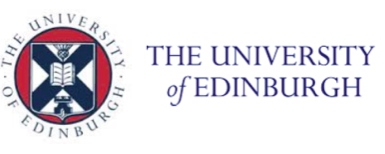 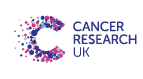 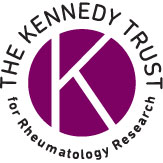 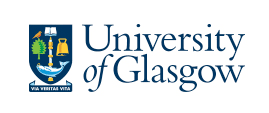 APPLICATION FOR AN MB PhD (OR BDS PhD) POSITION IN THE AREA OF CANCER (TRACC) OR RHEUMATOLOGY (TRAM)* For details on how the information you provide in your application will be used, please refer to the 'Submission Information' section of this document.Please note, a copy of the applicant’s curriculum vitae and references (unless submitted directly by referees – see Section 7) should accompany this application form.Please indicate which scheme you are most interested in (choose only one) Please indicate which scheme you are most interested in (choose only one) TRACC, Edinburgh              TRACC, Glasgow               TRACC, Edinburgh/Glasgow joint project TRAM, Edinburgh               TRAM, Glasgow                TRAM, Edinburgh/Glasgow joint projectTRACC, Edinburgh              TRACC, Glasgow               TRACC, Edinburgh/Glasgow joint project TRAM, Edinburgh               TRAM, Glasgow                TRAM, Edinburgh/Glasgow joint projectSECTION 1: Personal DetailsSECTION 1: Personal DetailsSurname/Family Name:(as in passport)Forenames:  (in full, as in passport)Preferred name:Title:(Mr/Miss/Dr etc.)Date of Birth:Nationality:Male / Female / Other [please specify] (leave applicable)Home Address:Home Address:Correspondence Address (if different from above):Dates when correspondence address is valid          From:                        To:Correspondence Address (if different from above):Dates when correspondence address is valid          From:                        To:Email Address:Email Address:Telephone Number:Mobile Number:What is your current fee status?     Home/ EU / Overseas (leave applicable)What is your current fee status?     Home/ EU / Overseas (leave applicable)University of Glasgow Student Number (UoG applicants only):University of Glasgow Student Number (UoG applicants only):SECTION 2: Secondary/Further EducationSECTION 2: Secondary/Further EducationSECTION 2: Secondary/Further EducationSECTION 2: Secondary/Further EducationSECTION 2: Secondary/Further EducationCountry of Education:Country of Education:Country of Education:Country of Education:Country of Education:Number of Subjects passed at National 5 or equivalent at:Grade A:            Grade B:            Grade C:            Grade D:                Number of Subjects passed at National 5 or equivalent at:Grade A:            Grade B:            Grade C:            Grade D:                Number of Subjects passed at National 5 or equivalent at:Grade A:            Grade B:            Grade C:            Grade D:                Number of Subjects passed at National 5 or equivalent at:Grade A:            Grade B:            Grade C:            Grade D:                Number of Subjects passed at National 5 or equivalent at:Grade A:            Grade B:            Grade C:            Grade D:                Subjects passed at SQC Levels Higher (H), Advanced Higher (AH) or A, AS, A2 Levels or IB, Leaving Certificate or equivalent (please adapt grade headings as appropriate):Subjects passed at SQC Levels Higher (H), Advanced Higher (AH) or A, AS, A2 Levels or IB, Leaving Certificate or equivalent (please adapt grade headings as appropriate):Subjects passed at SQC Levels Higher (H), Advanced Higher (AH) or A, AS, A2 Levels or IB, Leaving Certificate or equivalent (please adapt grade headings as appropriate):Subjects passed at SQC Levels Higher (H), Advanced Higher (AH) or A, AS, A2 Levels or IB, Leaving Certificate or equivalent (please adapt grade headings as appropriate):Subjects passed at SQC Levels Higher (H), Advanced Higher (AH) or A, AS, A2 Levels or IB, Leaving Certificate or equivalent (please adapt grade headings as appropriate):Month/YearBoardSubjectGradeGradeMonth/YearBoardSubjectHAHSECTION 3: Higher Education – Qualifications Already ObtainedSubjects studied and grades obtained so far, including pre-clinical/medical school coursesSECTION 3: Higher Education – Qualifications Already ObtainedSubjects studied and grades obtained so far, including pre-clinical/medical school coursesSECTION 3: Higher Education – Qualifications Already ObtainedSubjects studied and grades obtained so far, including pre-clinical/medical school coursesSECTION 3: Higher Education – Qualifications Already ObtainedSubjects studied and grades obtained so far, including pre-clinical/medical school coursesSECTION 3: Higher Education – Qualifications Already ObtainedSubjects studied and grades obtained so far, including pre-clinical/medical school coursesSECTION 3: Higher Education – Qualifications Already ObtainedSubjects studied and grades obtained so far, including pre-clinical/medical school coursesName of College/University/ Awarding Body (state country if outside the UK)Start date(Month/Year)End date(Month/Year)Qualification(e.g. BSc, MSc)Overall gradeDegree TitleSECTION 4: Higher Education – Qualifications Currently Being TakenQualifications yet to be awardedSECTION 4: Higher Education – Qualifications Currently Being TakenQualifications yet to be awardedSECTION 4: Higher Education – Qualifications Currently Being TakenQualifications yet to be awardedSECTION 4: Higher Education – Qualifications Currently Being TakenQualifications yet to be awardedSECTION 4: Higher Education – Qualifications Currently Being TakenQualifications yet to be awardedInstitutionStart date(Month/Year)End date(Month/Year)Degree/Subject TitleYear of studySummary of Student Selected Components and academic performance:Summary of Student Selected Components and academic performance:Summary of Student Selected Components and academic performance:Summary of Student Selected Components and academic performance:Summary of Student Selected Components and academic performance:SECTION 5: Academic Prizes and AwardsSECTION 6: Extracurricular interests, activities and positions of responsibilitySECTION 6: Personal StatementWhy you wish to undertake an MB PhD:What experience of scientific research have you already had:Describe the broad area of biological or medical sciences you may wish to investigate:(this need not necessarily directly involve cancer, although skills learned should be relevant)Give details of any preliminary discussions you may already be having with a particular department or supervisor:(this section is not mandatory, please complete only if applicable)Any additional information or comments that you would like to share with the recruitment panel:(this section is not mandatory, please complete only if applicable)SECTION 7: ReferencesPlease give details of the people you have asked to provide references on your behalf.  References should be included with this application unless indicated otherwise (by selecting “Yes” if reference being submitted by referee directly). Referees can include intercalated BSc project supervisors, supervisors from previous BSc or MSc or equivalent for post-graduate medical students, pre-clinical tutors/supervisors, summer studentships supervisors, student selected components (SSC) supervisors or similar.Referee 1Supervisory Role:Name:Position:Address:Email:Reference being submitted directly (choose as appropriate): Yes/NoReferee 2Supervisory Role:Name:Position:Address:Email:Reference being submitted directly (choose as appropriate): Yes/NoReferee 3 - Optional (One additional reference of your choice may be included if this will appropriately support your application.)Supervisory Role:Name:Position:Address:Email:Reference being submitted directly (choose as appropriate): Yes/NoSECTION 8: APPLICANT’S DECLARATIONI confirm that I understand the conditions of application and that the information which I have given in this application is complete and true.Signature of Applicant:Date:SUBMISSION INFORMATIONSubmit an electronic copy of the complete application including references and enclosures via email to: Mrs Alana Johnson traccadminedinburgh@mlist.is.ed.ac.uk for TRACC, Edinburgh                        Dr Jackie Beesley j.beesley@beatson.gla.ac.uk for TRACC, GlasgowProf Stuart Ralston tram@ed.ac.uk for TRAM, Edinburgh                         Ms Alison Wallace tram@glasgow.ac.uk for TRAM, Glasgow Applications will be acknowledged via email within 5 working days of receipt.CLOSING DATE FOR RECEIPT OF APPLICATIONS: Monday 21st March 2022 at 5.00pmAPPLICATIONS RECEIVED AFTER THE CLOSING DATE WILL BE CONSIDERED ONLY IN EXCEPTIONAL CIRCUMSTANCES*The information you provide in this application form will be used by the Universities for the assessment of your application only. Detailed privacy statements can be found on our websites: https://www.ed.ac.uk and https://www.gla.ac.uk/myglasgow/dpfoioffice/gdpr/privacynotices/studentprivacynotice/. These provides you with more information regarding how we use your personal data, the legal basis for doing so, and details of any third parties with whom we may share your information. If you have any questions, please contact: applicant.privacy@ed.ac.uk or dp@gla.ac.uk.